Jídelní lístek 16. 5. - 20. 5. 2022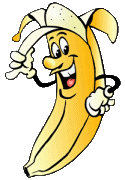 Pondělí:	                              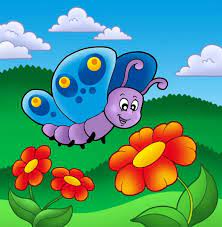 pitný režim:	  čaj jahoda se smetanoupřesnídávka:   chléb, budapešťská, zelenina, granko, ovoce /1,7/oběd:               polévka bramboračka /1,9/  čočka na kyselo, chléb, okurek, minerálka /1/svačina:    		  žitný chléb, pomazánka celerová, zelenina, čaj šípkový /1,3,7/								Úterý:		pitný režim:	  čaj grep s citronempřesnídávka:	  grahamový rohlík, pažitková pomazánka, bílá káva, zelenina, ovoce /1,7/oběd:         	  polévka pohanková /1,9/  moravský vrabec, halušky se špenátem, pomerančový nápoj /1/    svačina:       	    chléb, vajíčková pomazánka, zelenina, čaj černý rybíz /1,3,7/Středa:pitný režim:	  čaj broskev přesnídávka:    chléb, pórková pomazánka, zelenina, kokosové mléko /1,7/oběd:               polévka ze zeleného hrášku /1,7/  francouzské brambory, okurkový salát, malinová voda /1,3,7/svačina:           veka, marmeládová pomazánka, ovoce, lípový čaj /1,7,3/Čtvrtek:pitný režim:	  čaj šípkový přesnídávka:	  raženka, pomazánkové máslo, zelenina, čaj s mlékem, ovoce /1/oběd:               polévka žampiónový krém  /1,3,7/                        kuřecí čína, dušená rýže, obloha, jablečný nápoj/1/svačina:      		  chléb podmáslový, švédská pomazánka, zelenina, čaj lesní plody /1,4,7/Pátek:pitný režim:	  čaj višeňpřesnídávka:	  krupicová kaše s vločkami a kakaem, čaj kiwi, ovoce /1,7/oběd:         	  polévka gulášovka /1,9/                        tarhoňa s tuňákem a zeleninou, mátový nápoj /1,4,7/svačina:           sójový rohlík, máslo, zelenina, čaj jahoda /1,7/     	Změna jídelního lístku a alergenů vyhrazena. Jídelníček pro diety je totožný s normálním jídelníčkem. Surovinyobsahující vyloučené alergeny pro diety jsou nahrazovány povolenými surovinami.Hornáčková Kamila